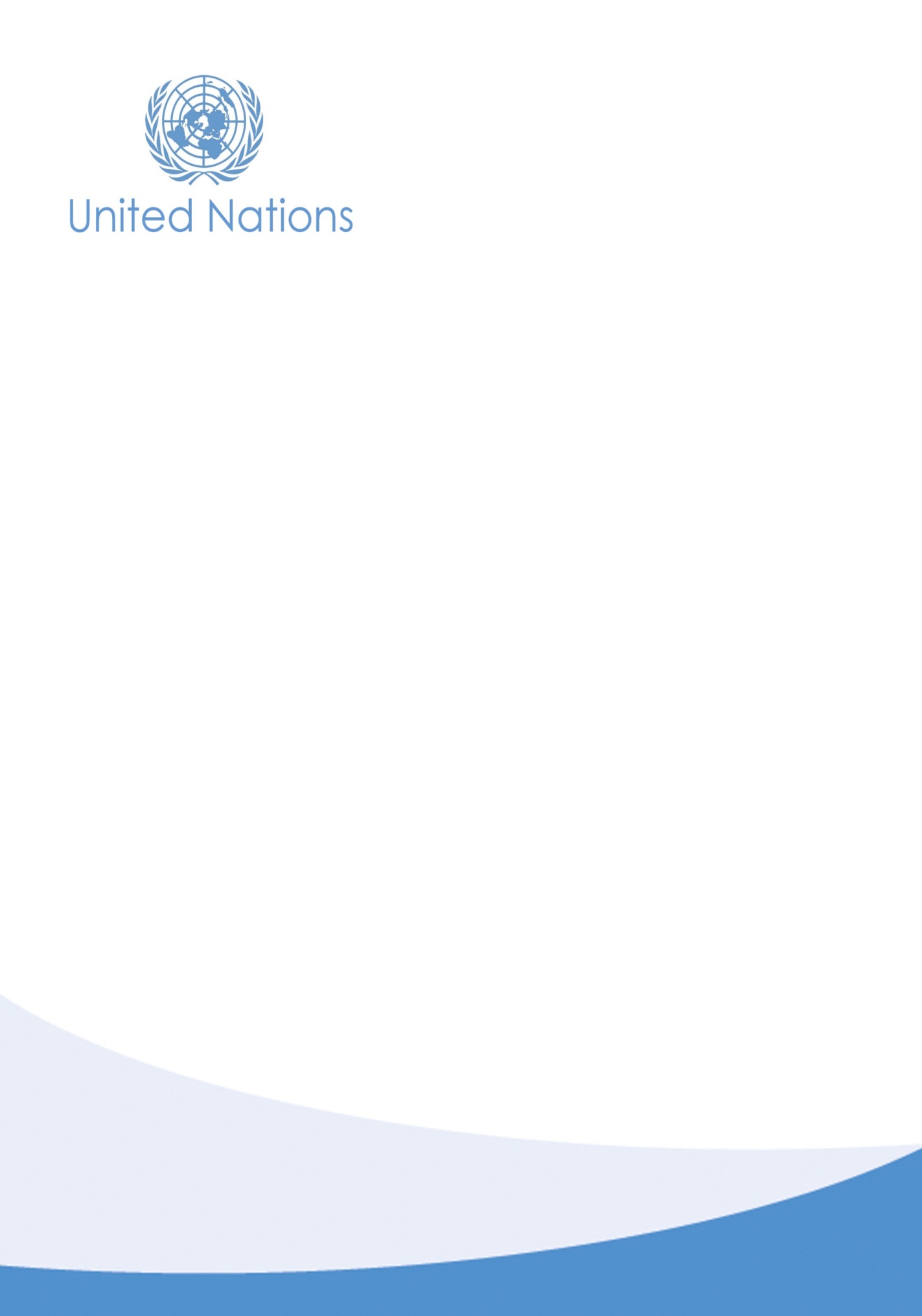 Table of ContentsACTIVITY 1: Knowing Yourself and What You WantThis activity will help you identify your values, occupational interests, strengths and achievements, skills, and preferences. It will also help managers discuss professional development and career aspirations with their staff.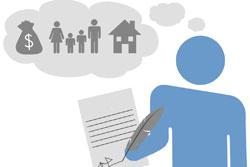 Looking back on your career is the first step in moving forward. It is useful to think about what actions have positively influenced your career so far and whether the same or similar actions might help your career progress even further.Reflections on Your CareerInstructions: Answer the following questions. You can enter as much text as you want. At the end of this activity, you may want to send this document to a counsellor on the Career Resource Centre Team and arrange meet to discuss your reflections.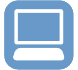 What experiences or actions that you have initiated previously have positively affected your career? How did you initiate them?What types of organizational support has helped your career growth?Who helped you make cross-functional, interagency, or other job transitions? If you have changed duty station and function what helped you in the past? Did anyone make the transition easier for your spouse and children?Thinking AheadAn important part of your career planning process is visualizing where you want to be in the short- and long-term future. What would you like to be doing and where? What skills and knowledge do you need to get there? Your answers to these questions will help you clarify your career goals and develop an action plan to achieve them.Instructions: Type your answers in the tables below. You can enter as much text as you want.What job assignment(s) would you like to have or career move(s) would you like to make in the coming years? Why? What skills and knowledge do you need to develop to be eligible for these assignments and career moves?Who might help you gain the experience you need to get your desired job(s)?How are you going to prepare for your desired new job assignment(s)? Personal AssessmentKnowing what you do well in the workplace can serve as a springboard for professional development. Your work preferences and personal motivators also influence where you want to go in your career and how you want to get there.Instructions: Type your answers below. You can enter as much text as you want.What do you do well? What are your strengths?  What specific skills do you have that you could use in other positions?What is unique about your work experience?What are your work preferences?Do you like to work alone or with others? Do you like having a job with a lot or little structure? Do you prefer assignments that are very specific or that give you a lot of room for imagination? Would you prefer to work in HQ or a field location?In what areas would you like to continue your professional growth and learning?What values drive or motivate you (for example, achievement, creativity, making a difference, money, or service)?Career “Card Sort” ActivitiesYou can use web-based “card sorts” to identify and assess your career values and skills. These activities can help you focus your career plan on areas which excite or motivate you and which are consistent with your values. 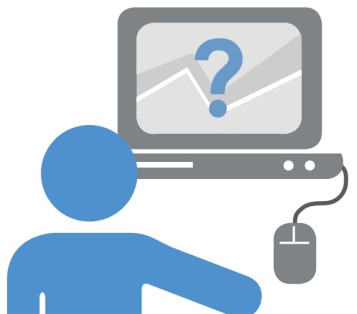 Values Card SortIf you are unhappy in and unfulfilled by your current job, it may be because your values and the work you do are “out of sync.” Aligning what is important to you with your work is essential to finding meaning and satisfaction.Use this card sort activity to identify what is most important to you in a work setting. This activity helps you explore what is important to you about what you do, how you do it, where you do it, with whom you do it, and for whom you do it. Instructions: Follow the steps below and then enter the results in the table provided.Enter the following address in your browser window: http://cce.umn.edu/cardsort/values/ Rate the 48 values presented on the cards according to how important each is to you by “dragging” each card into one of the following categories: Most Important Somewhat Important Not Important Note that only five values can be rated “Most Important” in order to help you set priorities for your key values. Create a new card if a value which is important to you is not in the card deck. To do so:Click Create a new card.Type the name of the value in the top box.Explain what that value means for you in the bottom box.Click Add New Card.Type your five most important values in the first column of the table below.For each of your most important values:Explain why it is important to you.Describe how you will know when it is being met, in other words, what behavioural or observable indicators there will be.Rate how well the value is being met in your current job on a scale of 1 to 5 where:1 = Not being met at all2 = Being met somewhat3 = Being met adequately4 = Mostly being met5 = Being met wellSkills Card SortMany people find it difficult to identify their skills. We often: Discount or minimize what we are good at Don’t think of what we do well as being valuable Assume everyone else can do it Are overly critical of ourselves Identifying your skills, as well as being able to articulate how you have used them, is helpful both for clarifying what sort of work might be a good fit and for marketing yourself when networking and interviewing. Note that this card sort activity is not specifically related to UN jobs. Even so, it is a valuable tool for recognizing and categorizing your broad occupational interests. For example, are you someone who prefers to deal with people, ideas, data, or things?Instructions: Follow the steps below and then enter the results in the table provided.Enter the following address in your browser window:       http://cce.umn.edu/cardsort/skills/Rate the 42 skills presented on the cards according to how much the skill interests and excites you by “dragging” each card into one of the following categories: Energizes MeHas Little or No EffectDepletes Me Note that only five values can receive the top rating of “Energizes Me” in order to help you identify your preferred skills. Create a new card if a skill which energizes you is not in the card deck. To do so:Click Create a new card.Type the name of the skill in the top box.Describe the skill in the bottom box.Click Add New Card.Type your five most energizing skills in the first column of the table below.Identify several examples of when you have used it on the jobRate how often you get to use it in your current job on a scale of 1 to 5 where:1 = Never2 = Rarely3 = Sometimes4 = Frequently5 = Most of the timePersonality Type Inventory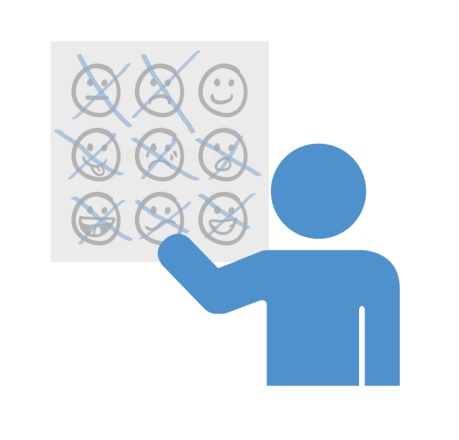 The Myers-Briggs Type Indicator (MBTI) is the most widely used personality inventory in the career development field. By asking you to identify your preferences, the MBTI can help you determine and learn about your personality type. The MBTI can also help you find your strengths, recognize possible blind spots, and get your ideas across more effectively to co-workers and your boss. In this activity, you take a modified version of the MBTI.Instructions: Follow the steps below. In step 4, be sure to make a selection in each drop-down list. Make sure you have at least 10 – 15 minutes to complete the questions. Do your best to answer the questions honestly, even if you do not like the answer.Enter the following address in your browser: http://www.16personalities.com/free-personality-test.Answer each of the questions by “dragging” the circle in the middle of the bar in one direction or another. There are six positions on the bar, three to the left and three to the right, as shown here: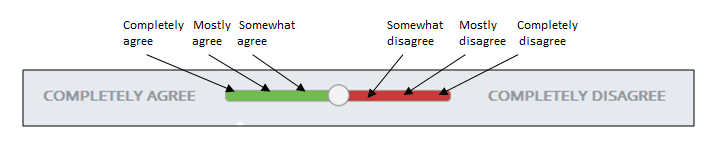 Note: Be sure to move each circle in one direction or the other; at the end of the activity, none of the circles should be exactly in the middle of the bar. When you have answered all the questions, click Results at the bottom of the page.At the top of the Results page, a 4-letter code appears after “Your personality type:” Enter the code which appears by selecting a letter from each of these lists:Click Learn More About Your Type and review the detailed description of your personality type.If you see a diagram at the bottom of the description page which looks like this one: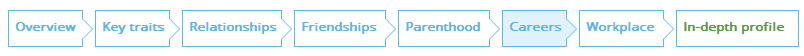 Click Careers to read about the types of jobs for which you are most suited.Click Workplace to learn more about how you’re likely to function in the work environment depending on whether you are another staff person’s colleague, manager, or subordinate.If, instead, you see a chart at the bottom of the description page like the one shown here: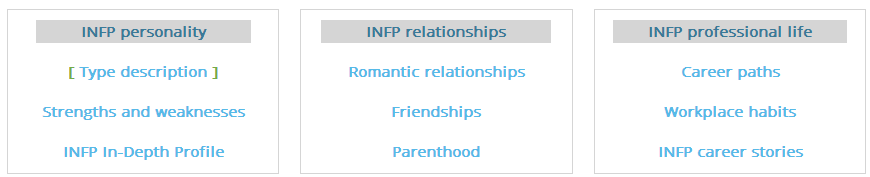 Click Career paths to read about the types of jobs for which you are most suited.Click Workplace habits to learn more about how you’re likely to function in the work environment depending on whether you are another staff person’s colleague, manager, or subordinate.What Do You Think?Instructions: Enter your thoughts about the personality type you were assigned and the descriptions provided in the assessment tool. You can enter as much text as you want.Does the personality type match how you think about yourself? What resonates with you? What doesn’t?Did any of the information surprise you? If so, what?Now that you know your type, how do you think it affects your job performance? Does the information provided give you any new ideas about the types of positions or work environments you might prefer? If so, what are they? What experience or action 
positively affected your career?How did you initiate it?TimeframeJob Assignment/Career MoveWhy?1 – 2 years3 – 5 yearsTimeframeJob Assignment/Career MoveSkills and Knowledge Needed1 – 2 years3 – 5 yearsTimeframeJob Assignment/Career MoveWho can help?1 – 2 years3 – 5 yearsTimeframeJob Assignment/Career MovePreparations1 – 2 years3 – 5 yearsValueWhy is it important to you?How will you know when it’s being met?How well is it being met in your current job?SkillExamples of when I’ve used this skill on the jobExamples of when I’ve used this skill on the jobHow often are you using it in your current job?